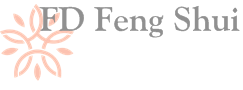 Vous êtes dans une période de deuil, Un passage où vous avez besoin d’aide et d’accompagnement Le Feng Shui apporte un soutien dans cette étape difficileIl permet d’agencer la maison pour vous soutenir, vous aider à retrouver votre énergie, vous tourner vers l’avenir.Je vous accompagnerai pour répondre à vos questions : - Que faire des affaires du défunt ?- Dois-je conserver sa chambre ?- Est-ce que je peux accueillir un nouvel enfant dans cette chambre ? Ce lit ?- Quelle place pour les photos ? Les souvenirs …- Est-ce que je dois changer de chambre vu que j’ai perdu mon conjoint (e) ? Le Feng Shui a été pour moi un outil primordial dans mes deuils successifs et je vois les résultats avec toutes les personnes qui m’ont fait confiance.Parce que le Feng Shui est un outil merveilleux, qui travaille en douceur dans l’accompagnement de l’Humain, Contactez-moi au 06 46 69 36 34FD Feng Shui 01600 Saint Didier de FormansPortable : 06.46.69.36.34 Siret : 520 794 710 00043Site : www.fd-fengshui.com Mail : contact.fdfengshui@gmail.com